ПАМЯТКА: НОВЫЕ ПРАВИЛА ОБРАЩЕНИЯ С ТКО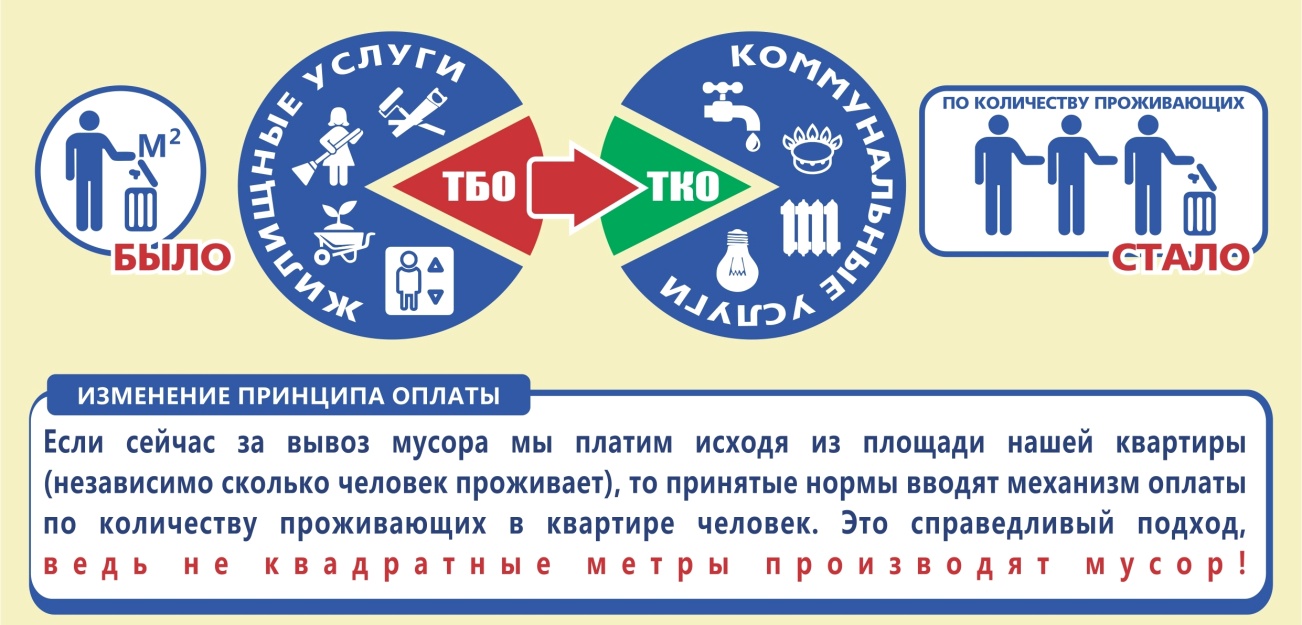 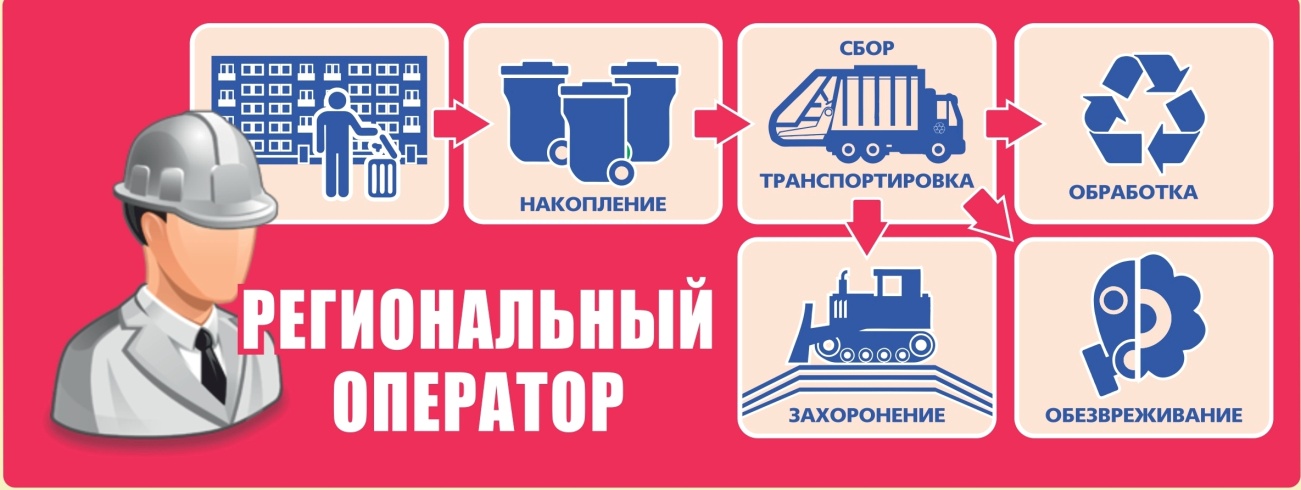 